15-ое заседание 28-го созыва          ҠАРАР                     26 декабря 2020 года №95             РЕШЕНИЕОб оприходовании муниципального имущества сельского поселения Казанчинский сельсовет       На основании решения комиссии по поступлению и выбытию активов, согласно протокола заседания №1 от 26 декабря 2020 года Совет сельского поселения Казанчинский сельсовет муниципального района Аскинский район Республики Башкортостан РЕШИЛ:1. Оприходовать в казну сельского поселения следующее муниципальное имущество:2. Муниципальному казенному учреждению «Централизованной бухгалтерии сельских поселений муниципального района Аскинский район РБ» после получения обоснованных документов поставить на учет в казну вышеуказанное имущество сельского поселения Казанчинский сельсовет муниципального района Аскинский район Республики Башкортостан.3. Контроль за выполнением настоящего решения возложить на постоянную депутатскую комиссию по бюджету, налогам и вопросам муниципальной собственности Совета сельского поселения Казанчинский сельсовет.Глава сельского поселения Казанчинский сельсовет муниципального района Аскинский районРеспублики Башкортостан И.Ф.ДенисламовБашҡортостан РеспубликаһыАСҠЫН РАЙОНЫ МУНИЦИПАЛЬ РАЙОНЫНЫҢ КАЗАНЧИ АУЫЛ СОВЕТЫ        АУЫЛ БИЛӘМӘҺЕ   СОВЕТЫ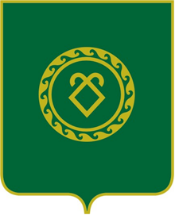                               СОВЕТ СЕЛЬСКОГО ПОСЕЛЕНИЯКАЗАНЧИНСКИЙ СЕЛЬСОВЕТМУНИЦИПАЛЬНОГО РАЙОНААСКИНСКИЙ РАЙОНРеспублики Башкортостан №п/пНаименованиеГод вводаБалансовая стоимостьОстаточная стоимость1Устройство контейнерных площадок по СП Казанчинский сельсовет 8 шт2019г113272,20113272,202Устройство основания и навеса контейнерных площадок для ТКО 5шт2020г193931,36193931,363Ограждение детской площадки д.Урманкуль2019г22004,0022004,004Ограждение металлическое 42м детской площадки д.Новая Кара2020г11200,0011200,005Ограждение металлическое 132м кладбища д.Михайловка2020г80400,0080400,006Общественная транспортная остановка д.Новая Кара2019г17669,6717669,677Общественная транспортная остановка д.Урманкуль2020г9868,009868,008Общественная транспортная остановка д.Альягиш2020г9868,089868,089Баннер в с.Старые Казанчи №22020г8390,008390,0010Баннер в д.Урманкуль2020г4467,754467,7511Стенд на кладбище с.Старые Казанчи 2,7*1,5*0,6-2шт2020г17000,0017000,00ИТОГО488070,98488070,98